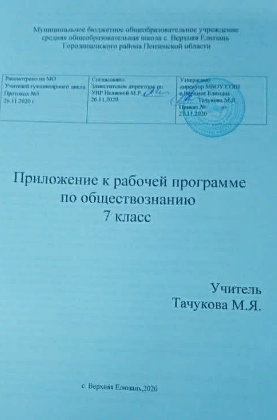 Изменения в рабочую программу по предмету «Обществознание» для 7 класса внесены на основании анализа результатов ВПР по предмету, проведенной в сентябре-октябре 2020 года.Изменения направлены на формирование и развитие несформированных умений, видов деятельности, характеризующих достижение планируемых результатов освоения основной образовательной программы. 	1.Планируемые результаты освоения учебного предмета 1.  Находить, извлекать и осмысливать информацию различного характера, полученную издоступных источников (диаграмм), систематизировать, анализировать полученные данные; применять полученную информацию для соотнесения собственного поведения и поступков других людей с нормами поведения, установленными законом2. Находить, извлекать и осмысливать информацию различного характера, полученную издоступных источников (фотоизображений), систематизировать, анализировать полученные данные; применять полученную информацию для соотнесения собственного поведения и поступков других людей с нормами поведения, установленными законом3. формулировать и аргументировать собственные суждения, касающиеся отдельныхвопросов экономической жизни и опирающиеся на экономические знания и личный опыт; использовать полученные знания при анализе фактов поведения участников экономической деятельности; оценивать этические нормы трудовой и предпринимательской деятельности; раскрывать рациональное поведение субъектовэкономической деятельности; характеризовать экономику семьи; анализировать структурусемейного бюджета; использовать полученные знания при анализе фактов поведения участников экономической деятельности.2.Основное содержание:  Регулирование поведения людей в обществе.     Социальные нормы. Многообразие правил поведения. Привычки, обычаи, ритуалы, обряды. Правила этикета и хорошие манеры.    Права и свободы человека и гражданина в России, их гарантии. Конституционные обязанности гражданина. Права ребёнка и их защита. Особенности правового статуса несовершеннолетних. Механизмы реализации и защиты прав и свобод человека и гражданина.   Понятие правоотношений. Признаки и виды правонарушений. Понятие и виды юридической ответственности. Необходимость соблюдения законов. Закон и правопорядок в обществе. Закон и справедливость.   Защита отечества. Долг и обязанность. Регулярная армия. Военная служба. Важность подготовки к исполнению воинского долга. Международно-правовая защита жертв войны.   Дисциплина – необходимое условие существования общества и человека. Общеобязательная и специальная дисциплина. Дисциплина, воля и самовоспитание.   Ответственность за нарушение законов. Знать закон смолоду. Законопослушный человек. Противозаконное поведение. Преступления и проступки. Ответственность несовершеннолетних.   Защита правопорядка. Правоохранительные органы на страже закона. Судебные органы. Полиция. Адвокатура. Нотариат. Взаимоотношения органов государственной власти и граждан.  Человек в экономических отношениях  Экономика и её основные участки. Экономика и её роль в жизни  общества. Основные сферы экономики; производство, потребление, обмен.Золотые руки работника. Производство и труд. Производительность труда. Заработная плата. Факторы, влияющие на производительность труда.Производство, затраты, выручка, прибыль. Производство и труд. Издержки, выручка, прибыль.Виды и формы бизнеса. Предпринимательство. Малое  предпринимательство  и фермерское хозяйство. Основное  организационно-правовые  формы предпринимательства.Обмен, торговля, реклама. Товары и услуги. Обмен, торговля. Формы торговли. Реклама.Деньги и их функция. Понятие деньги. Функции и  формы денег. Реальные и номинальные доходы. Инфляция. Обменные курсы валют.Экономика семьи. Семейный бюджет. Сущность, формы страхования. Формы сбережения граждан. Страховые услуги, предоставляемые гражданам, их роль в домашнем хозяйстве. Основные понятия: экономика, техника, технология, НТР, НТП. Экономическая система, рыночная экономика, рынок, факторы  производства, конкуренция, спрос, предложение. экономические задачи государства,  государственный бюджет, налоговая система, функции денег, бизнес, реклама.  Человек и природа   Воздействие человека на природу. Экология. Производящее хозяйство. Творчество. Исчерпываемые богатства. Неисчерпываемые богатства. Загрязнение атмосферы. Естественное загрязнение. Загрязнение атмосферы человеком. Загрязнение воды и почвы. Биосфера.Охранять природу – значит охранять жизнь. Ответственное отношение к природе. Браконьер. Последствия безответственности Экологическая мораль. Господство над природой. Сотрудничество с природойЗакон на страже природы. Охрана природы. Правила охраны природы, установленные государством. Биосферные заповедники. Государственный контроль. Государственные инспекторы. Участие граждан в защите природы.Основные понятия: природа, экология, экологическая катастрофа, охрана природы.3.Тематическое планирование с указанием количества часов на каждую тему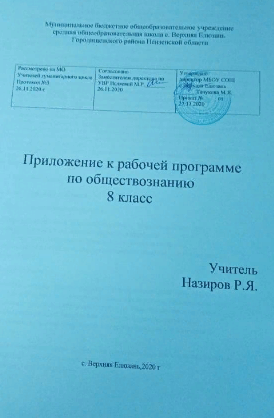 Изменения в рабочую программу по предмету «Обществознание» для 8 класса внесены на основании анализа результатов ВПР по предмету, проведенной в сентябре-октябре 2020 года.Изменения направлены на формирование и развитие несформированных умений, видов деятельности, характеризующих достижение планируемых результатов освоения основной образовательной программы. 	1.Планируемые результаты освоения учебного предмета 1.  Находить, извлекать и осмысливать информацию различного характера, полученную издоступных источников (диаграмм), систематизировать, анализировать полученные данные; применять полученную информацию для соотнесения собственного поведения и поступков других людей с нормами поведения, установленными законом2. Находить, извлекать и осмысливать информацию различного характера, полученную издоступных источников (фотоизображений), систематизировать, анализировать полученные данные; применять полученную информацию для соотнесения собственного поведения и поступков других людей с нормами поведения, установленными законом3. формулировать и аргументировать собственные суждения, касающиеся отдельныхвопросов экономической жизни и опирающиеся на экономические знания и личный опыт; использовать полученные знания при анализе фактов поведения участников экономической деятельности; оценивать этические нормы трудовой и предпринимательской деятельности; раскрывать рациональное поведение субъектовэкономической деятельности; характеризовать экономику семьи; анализировать структурусемейного бюджета; использовать полученные знания при анализе фактов поведения участников экономической деятельности.2.Основное содержание: Тема 1 Личность и общество  Тема 2. Сфера духовной культуры  Сфера духовной жизни. Мораль.Долг и совесть. Моральный выбор- это ответственность. Объективные обязанности и моральная ответственность.Образование. Значимость образования в условиях информационного общества.Наука в современном обществе. Религия как одна из форм культуры. Тема З. Экономика  Экономика и ее роль в жизни общества. Главные вопросы экономики. Модели экономических систем. Собственность.Рыночная экономика. Производство- основа экономики. Предпринимательская деятельность. Роль государства в экономике. Распределение доходов. Потребление. Инфляция и семейная экономика. Безработица, ее причины и последствия. Мировое хозяйство и международная торговля. Тема 4 Социальная сфера  Социальная структура общества. Социальные статусы и роли. Нации и межнациональные отношения. Отклоняющееся поведение.Социальная сфера. 3.Тематическое планирование с указанием количества часов на каждую тему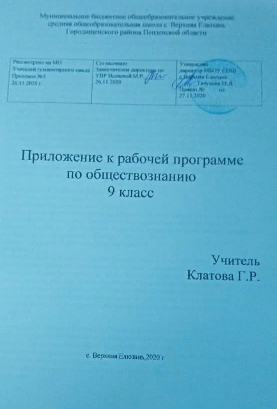 Изменения в рабочую программу по предмету «Обществознание» для 9 класса внесены на основании анализа результатов ВПР по предмету, проведенной в сентябре-октябре 2020 года.Изменения направлены на формирование и развитие несформированных умений, видов деятельности, характеризующих достижение планируемых результатов освоения основной образовательной программы.1	Планируемые результаты освоения учебного предмета 1.  Находить, извлекать и осмысливать информацию различного характера, полученную издоступных источников (диаграмм), систематизировать, анализировать полученные данные; применять полученную информацию для соотнесения собственного поведения и поступков других людей с нормами поведения, установленными законом2. Находить, извлекать и осмысливать информацию различного характера, полученную издоступных источников (фотоизображений), систематизировать, анализировать полученные данные; применять полученную информацию для соотнесения собственного поведения и поступков других людей с нормами поведения, установленными законом3. формулировать и аргументировать собственные суждения, касающиеся отдельныхвопросов экономической жизни и опирающиеся на экономические знания и личный опыт; использовать полученные знания при анализе фактов поведения участников экономической деятельности; оценивать этические нормы трудовой и предпринимательской деятельности; раскрывать рациональное поведение субъектовэкономической деятельности; характеризовать экономику семьи; анализировать структурусемейного бюджета; использовать полученные знания при анализе фактов поведения участников экономической деятельности.
2.Содержание учебного предмета Сфера духовной культуры Сфера духовной культуры и ее особенности Наука в жизни современного общества  Образование и его значимость в условиях информационного общества. Возможности получения общего и профессиональногообразования в Российской Федерации  Религия, религиозные организации и объединения, их роль в жизни современного общества. Свобода совести Мораль. Гуманизм. Патриотизм, гражданственностьЭкономика Экономика, ее роль в жизни общества Товары и услуги, ресурсы и потребности, ограниченность ресурсов  Экономические системы и собственность Производство, производительность труда. Разделение труда и специализация Обмен, торговля  Рынок и рыночный механизм Предпринимательство. Малое предпринимательство и фермерское хозяйство  Деньги  Заработная плата и стимулирование труда  Неравенство доходов и экономические меры социальнойПоддержки Налоги, уплачиваемые гражданами Экономические цели и функции государстваПраво Конституция Российской Федерации. Основы конституционногостроя Российской Федерации  Понятие прав, свобод и обязанностей. Права и свободы человека и гражданина в Российской Федерации, их гарантии.Конституционные обязанности гражданина Права ребенка и их защита. Особенности правового статуса несовершеннолетних Механизмы реализации и защиты прав и свобод человека игражданина3.Тематическое планирование с указанием количества часов на каждую тему№ТемаКол-во часов 1Человек в социальном измерении12Человек среди людей13Нравственные основы жизни14Контрольная работа1№ТемаКол-во часов 1 Регулирование поведения людей в обществе.  12 Человек в экономических отношениях  13 Человек и природа   14Контрольная работа1№темаКол-во часов 1Сфера духовной культуры12Экономика13Право14Механизмы реализации и защиты прав и свобод человека игражданина1